Lire la fiche Ressource BESOIN ET FONCTIONS DE SERVICE , puis effectuer les exercices proposés ci-dessous.- EXPRESSION DU BESOINCompléter le schéma « bête à cornes » pour les trois objets techniques proposés. 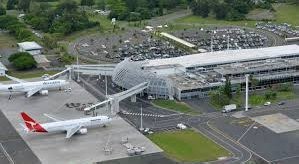 Aéroport de Tontouta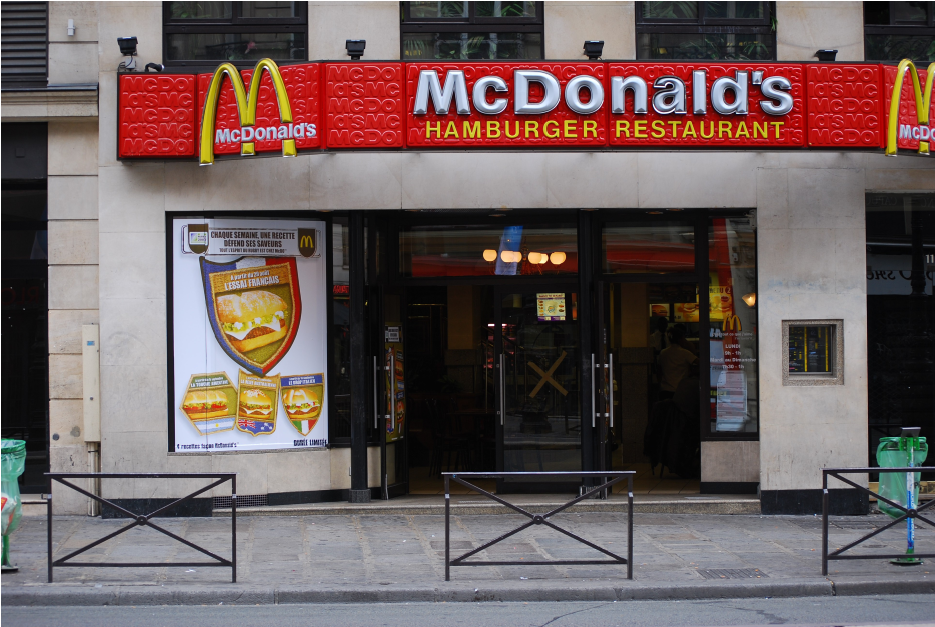 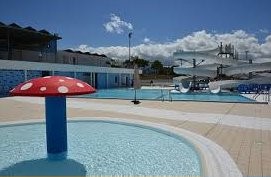 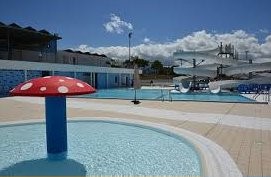 PISCINE DE POUEMBOUT- FONCTION DE SERVICECompléter le tableau ci dessous en indiquant le nom, la fonction de service et le type d'ouvrage de ces lieux proches du collège. PhotoNomFonction de service principale ou Fonction d'usageType d'ouvrage(Bâtiment, ouvrage d'art, aménagement extérieur) ❶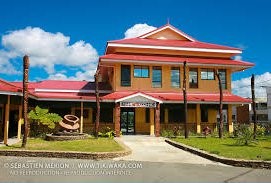 ❷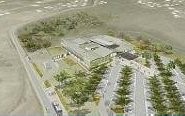 ❸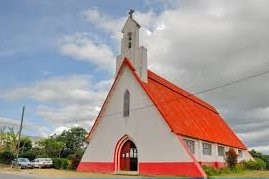 ❹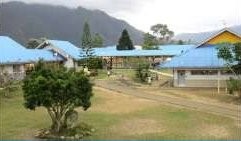 ❺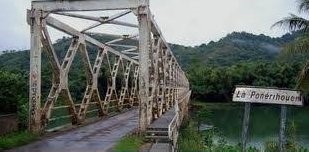 ❻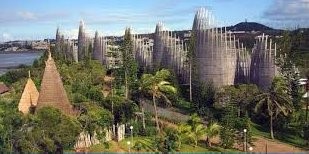 ❼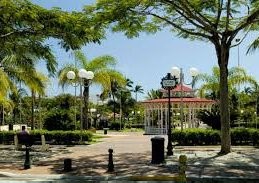 